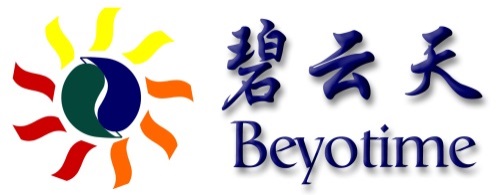 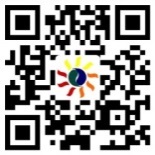 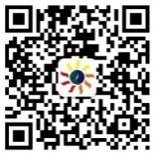 上海碧云天生物技术有限公司基因合成服务询价单Gene Synthesis Services Quotation说明：客户信息： 此信息为必填项，请您详细填写：基因合成相关信息亚克隆信息密码子优化信息发货形式注意事项1. 依据您所提供的信息，我们的技术服务人员会及时的给出合理的推荐及报价。2. 想了解更加详细的信息，请联系我们的技术服务人员，service@beyotime.com。请您详细填写以下信息并将填写完整的表格以附件形式发送到： service@beyotime.com我们的技术人员会根据您提供的详细信息进行详细的评估，并第一时间将评估结果发至您的邮箱。 感谢您对碧云天的信任与支持！您的姓名：您的电话：您的Email：邮编：您的单位名称：您所在的课题组：发票抬头：税号/统一社会信用代码：联系地址：收货地址：同上 地址有变请寄往：          同上 地址有变请寄往：          同上 地址有变请寄往：          基因名称基因序列长度(bp)亚克隆载体名称载体大小拷贝数高    低抗性您希望以什么方式亚克隆到您的目的载体：5’       3’          您希望以什么方式亚克隆到您的目的载体：5’       3’          是否需要优化是   否表达宿主优化时需要保留的酶切位点：     优化时需要保留的酶切位点：     优化时需要避免的酶切位点：     优化时需要避免的酶切位点：       优化时其他注意事项  优化时其他注意事项2-4μg质粒冻干粉+1管甘油菌如果您咨询的基因较多，请您用Fasta格式填写，方便后续的优化或下单(Fasta格式：>基因名称，回车换行，基因序列)其他要求知识产权全部归客户所有知识产权归双方共有（双方均有保存、使用、改造和销售该质粒的权利，双方独立行使该权利，相互不受约束；双方都仅在交付对方一年后有销售该质粒的权利）* 如果客户选择共享知识产权，我们会在价格上给出相应的优惠。